Памятка потребителю, о том,как сделать питание здоровым…Еда - замечательный источник удовольствия, а удовольствие очень полезно вашему организму!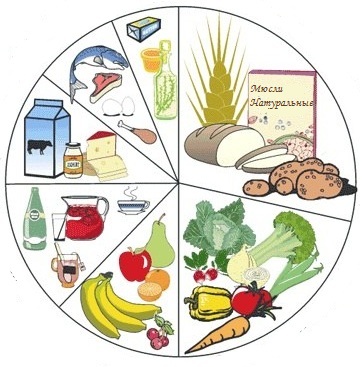 Вот несколько советов как сделать Ваше питание здоровым:1.     Необходимо заранее  планировать питание, делая рацион более разнообразным.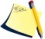 2.  Ешьте больше , ,  и бобовых - продуктов, богатых углеводами, клетчаткой, витаминами и минералами и к тому же свободными от жиров и холестерина. Старайтесь употреблять в пищу свежие продукты местного производства.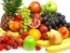 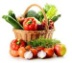 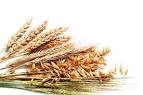 3.    Для приготовления каш используйте крупы на основе цельных зёрен.4.    Обязательно включите в рацион .  Используйте для перекуса молоко и кисломолочные продукты, а так же фрукты. Не перекусывайте высококалорийными шоколадом, конфетами и чипсами.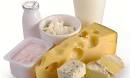 5.   Ограничивайте потребление мясных и рыбных деликатесов, жиров животного происхождения. Включайте в ваш рацион  2-3 раза в неделю.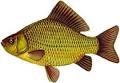 6.   Для заправки овощных салатов используйте    .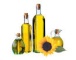 7.   Исключите жарение как способ приготовления пищи.8.   Пейте больше , наше тело состоит на 75% из воды. Вода - важная часть здорового пищевого рациона.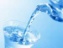 9.  Сведите к минимуму употребление  ,   и . Сахар добавляется к огромному числу пищевых продуктов.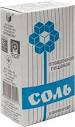 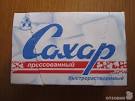 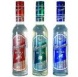 Откажитесь от   и  .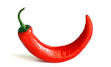 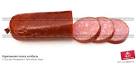 10.    Не перекусывайте на ходу. Кушайте медленно, тщательно пережевывая пищу.Здоровая пища улучшает ваш энергетический потенциал,создает ощущение благополучия и снижает риск возникновения многих болезней.А если к этому добавить   и , то любой здоровый рацион питания будет еще более эффективен.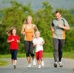 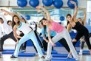 Управление Роспотребнадзора по Республике Алтайпо адресу:  г. Горно-Алтайск, пр. Коммунистический, 173,тел. 8-38822- 6-42-41http://04.rospotrebnadzor.ru/       rpn_ra@mail.gorny.ruг. Горно –Алтайск2016 год